Рассмотрев протест прокурора ЗАТО г. Зеленогорска от 01.10.2015     № 7-02-2015 на пункты 15.1, 15.3, 15.4 Положения о Счетной палате ЗАТО 
г. Зеленогорска, утвержденного решением Совета депутатов ЗАТО 
г. Зеленогорска от 28.11.2013 № 44-253р «Об образовании Счетной палаты ЗАТО г. Зеленогорска», учитывая решение Совета депутатов ЗАТО 
г. Зеленогорска от 05.11.2015 № 15-92р «О рассмотрении протеста прокурора ЗАТО г. Зеленогорска», заключение юридического отдела Администрации ЗАТО г. Зеленогорска от 25.02.2016 № 18-04/65, на основании Устава города Совет депутатов ЗАТО г. ЗеленогорскаР Е Ш И Л:1. Отклонить протест прокурора ЗАТО г. Зеленогорска от 01.10.2015 
№ 7-02-2015 на пункты 15.1, 15.3, 15.4 Положения о Счетной палате ЗАТО 
г. Зеленогорска, утвержденного решением Совета депутатов ЗАТО 
г. Зеленогорска от 28.11.2013 № 44-253р «Об образовании Счетной палаты ЗАТО г. Зеленогорска».2. Настоящее решение вступает в силу в день подписания.Глава ЗАТО г. Зеленогорска						П.Е. Корчашкин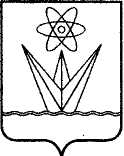  СОВЕТ ДЕПУТАТОВЗАКРЫТОГО АДМИНИСТРАТИВНО-ТЕРРИТОРИАЛЬНОГО ОБРАЗОВАНИЯ ГОРОДА ЗЕЛЕНОГОРСКАКРАСНОЯРСКОГО КРАЯРЕШЕНИЕ СОВЕТ ДЕПУТАТОВЗАКРЫТОГО АДМИНИСТРАТИВНО-ТЕРРИТОРИАЛЬНОГО ОБРАЗОВАНИЯ ГОРОДА ЗЕЛЕНОГОРСКАКРАСНОЯРСКОГО КРАЯРЕШЕНИЕ СОВЕТ ДЕПУТАТОВЗАКРЫТОГО АДМИНИСТРАТИВНО-ТЕРРИТОРИАЛЬНОГО ОБРАЗОВАНИЯ ГОРОДА ЗЕЛЕНОГОРСКАКРАСНОЯРСКОГО КРАЯРЕШЕНИЕ СОВЕТ ДЕПУТАТОВЗАКРЫТОГО АДМИНИСТРАТИВНО-ТЕРРИТОРИАЛЬНОГО ОБРАЗОВАНИЯ ГОРОДА ЗЕЛЕНОГОРСКАКРАСНОЯРСКОГО КРАЯРЕШЕНИЕ28.03.2016г. Зеленогорскг. Зеленогорск№ 21-129рО рассмотрении протестапрокурора ЗАТО г. ЗеленогорскаО рассмотрении протестапрокурора ЗАТО г. Зеленогорска